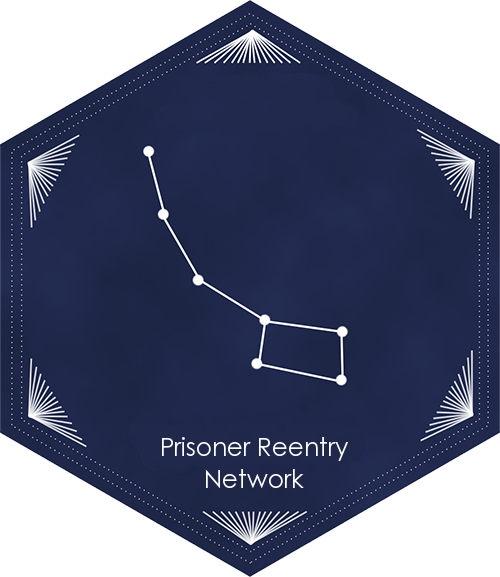 Transportation from Pelican BayDirections to the Bay Area, Sacramento, Bakersfield, Los Angles, San Diego, and Cities in BetweenUpdated: 6.21.15CONTENTS:Getting from Pelican Bay to anywhere in California can be difficult and expensive, and you may have no more than $200 to pay for the return home. This guide is intended to provide information on transportation options from Pelican Bay to the Bay Area, Sacramento, Bakersfield, Los Angles, San Diego, and cities in between. LEAVING Pelican Bay:On the day of your release, and you will be taken to Receiving and Release, where you will be provided clothing, identification, and gate money.  You will be woken very early, and Receiving and Release reports that you will be outside the prison at 7am. High Security Individuals: Receiving and Release reports that high security inmates and individuals validated as gang members are transported to the nearest prison in their county prior to their release. If you need directions home from that prison, contact the Prisoner Reentry Network to get directions. Clothing: The prison will provide you clothes for your release. There are some clothes that have been donated, and you also may purchase clothes from PIA using your gate money. If someone has sent dressouts, they will be waiting for you at Receiving and Release. An individual must send the items thirty days prior to your release, write “dressouts” as well as the person they are being delivered to. 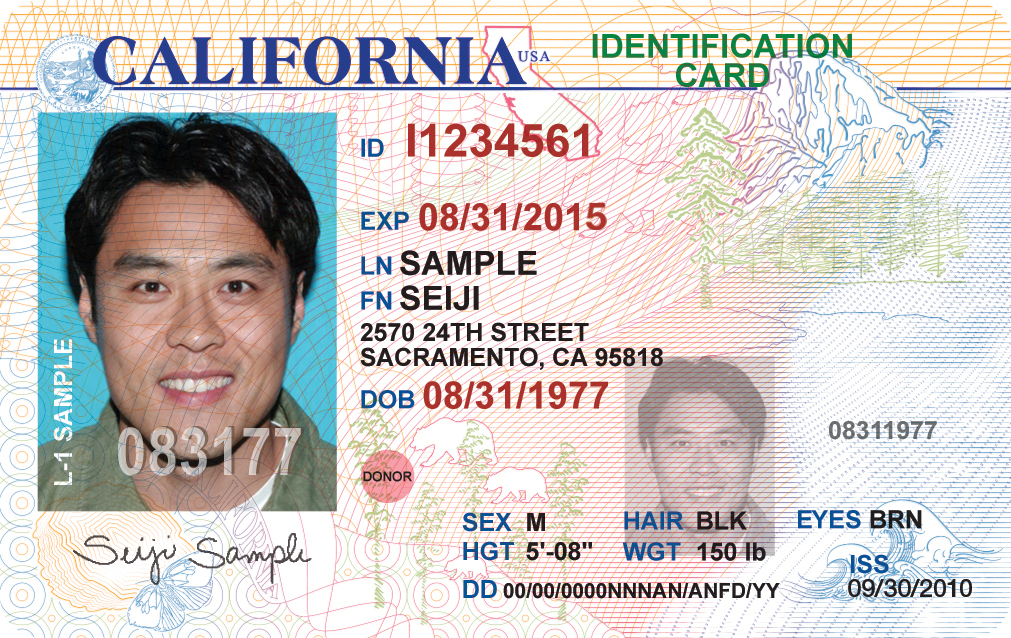 Identification: You may keep your CDCR-issued identification, and this will likely be the only identification available. However, recent legislation has required CDCR and DMV to supply individuals leaving prison with identification. Starting January 1st, 2015, AB 2308 requires the California Department of Corrections and Rehabilitation and the Department of Motor Vehicles to ensure that inmates released from state prisons have valid identification cards (pictured right).If you are leaving prison, and you meet all the following requirements:Previously held a CA driver’s license or ID card.Have a usable photo on file with the DMV that is not more than 10 years old.No outstanding fees due for a prior CA identification card.DMV verified your name, date of birth, social security number, and legal presence in the US.Then, you should get an identification card. Prior to release, speak with your counselor about getting your CA ID. Identification is in important to get public benefits, housing, and other important necessities. 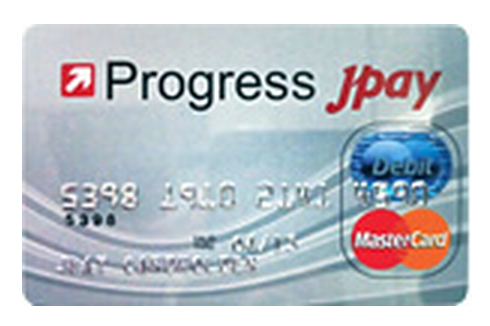 Gate Money: All CA prisons are transitioning from cash gate money to debit cards (pictured left). This debit card should have your $200 gate money, in addition to the money in your trust account.Asking for help: “My advice would be to ask for help. I asked for directions from anybody I could once I got to San Francisco. I actually asked directions from three police officers. I left with another guy, and he was freaking when I approached the police. I told him, ‘Relax we’re not doing anything – we’re free.’” – Mark Self, released from Solano 2015.Electronic Tellers: Americans now purchase many items from electronic tellers. “The weirdest experience I had was going to a store and there were no tellers – just go in in and check yourself out. That was crazy,” recalled Daron Jones, who served thirty years and was released in 2015. Electronic tellers are discussed extensively in this packetArcata Greyhound Station: If you do not have someone scheduled to pick you up, you will be taken to Arcata, where you must get on a bus – you will arrive at the bus station at approximately 9:30am. It looks like this: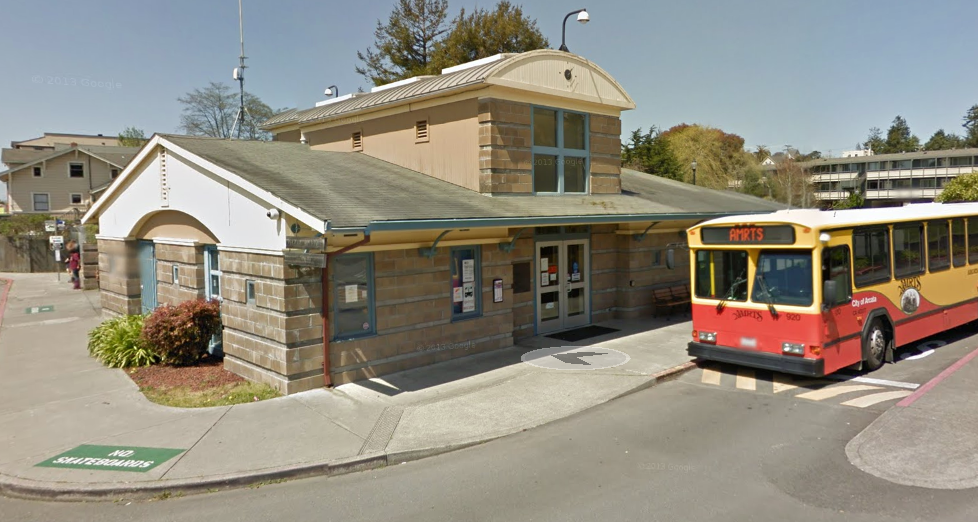 OAKLAND GREYHOUND BUS STATION:All the busses from Pelican Bay pass through the Greyhound Bus Station in Oakland. There will be a layover, and it is important not to miss your bus or you will have to purchase another ticket. This is the Oakland Greyhound station: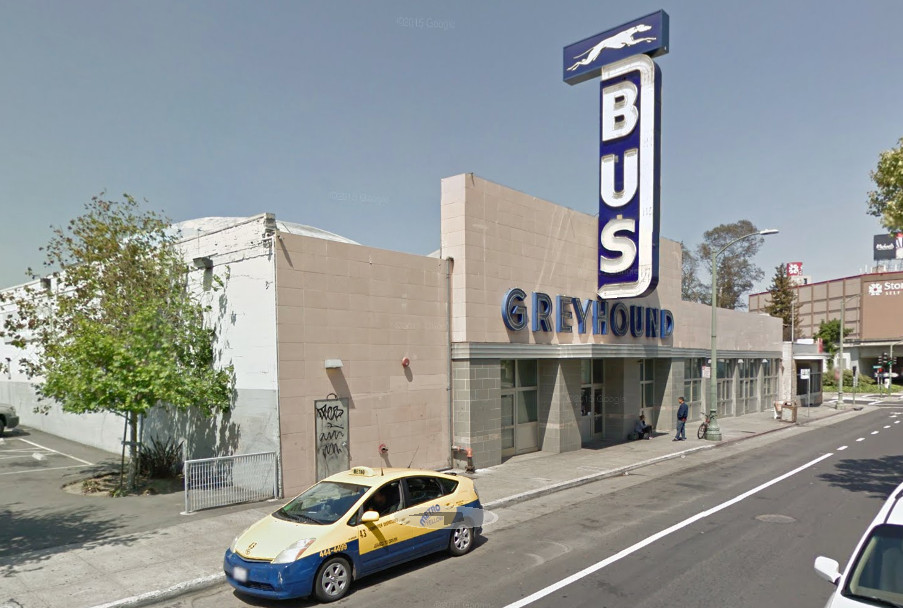 PURCHASING GREYHOUND  TICKETS FROM AN AGENT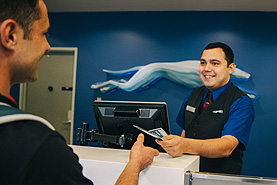 At the Greyhound station there will likely be a uniformed ticket agent at the counter (see right). They will help you buy a ticket to wherever you are going. You may have to get off the bus and onto other buses on your trip. If possible make sure you buy all tickets needed for your Greyhound trip at your first Greyhound station, rather than purchasing separate tickets at each stop, however do what the ticket agent instructs.PURCHASING TICKETS USING THE GREYHOUND KIOSK MACHINEIf the Bus/Greyhound station you are at does not have a ticket office/agent, you can purchase bus and train tickets at the Greyhound kiosk machine as shown to the left. You may have to get off the bus and onto other buses on your trip. If possible make sure you buy all tickets needed for your Greyhound trip at your first Greyhound station, rather than purchasing separate tickets at each station you stop at.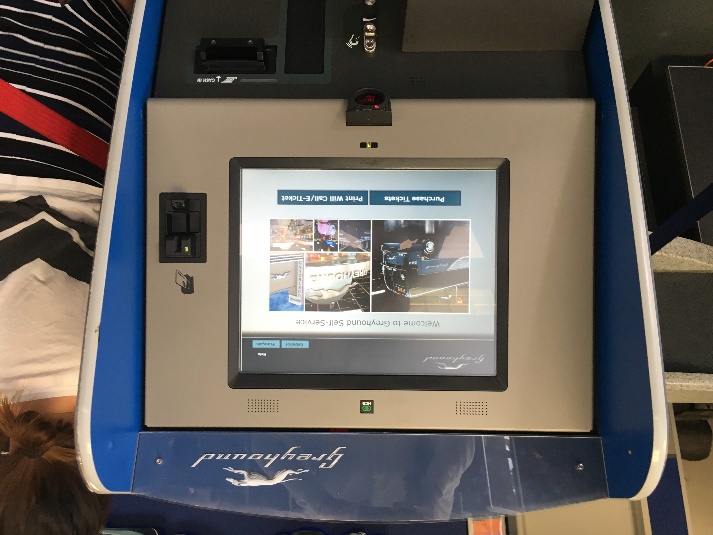 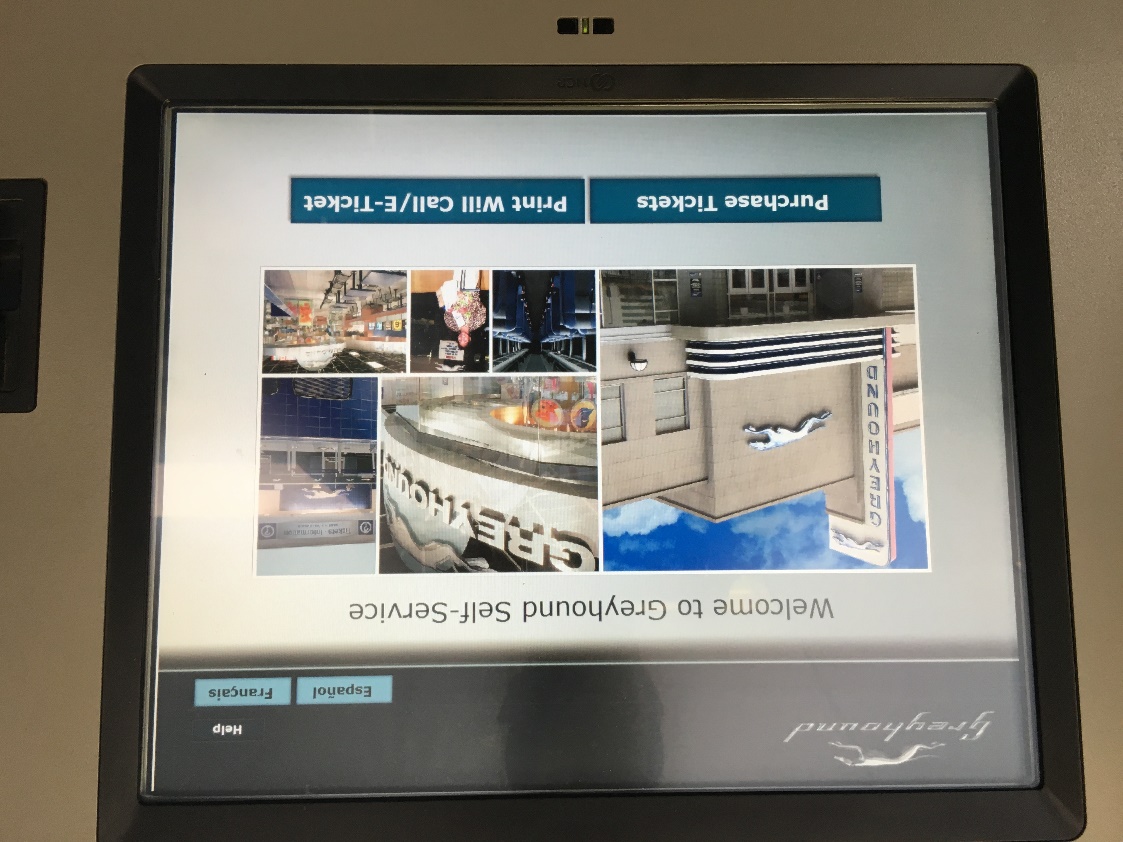 The Greyhound kiosk machine uses a touch screen. To purchase tickets using the Greyhound kiosk machine, follow these instructions: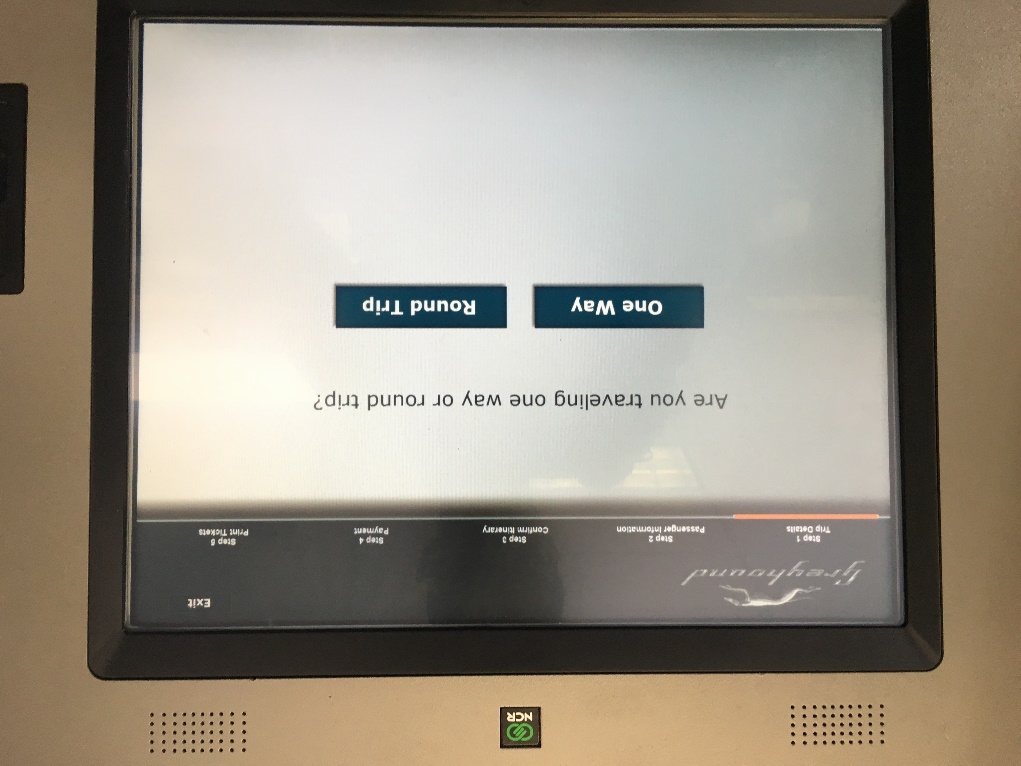 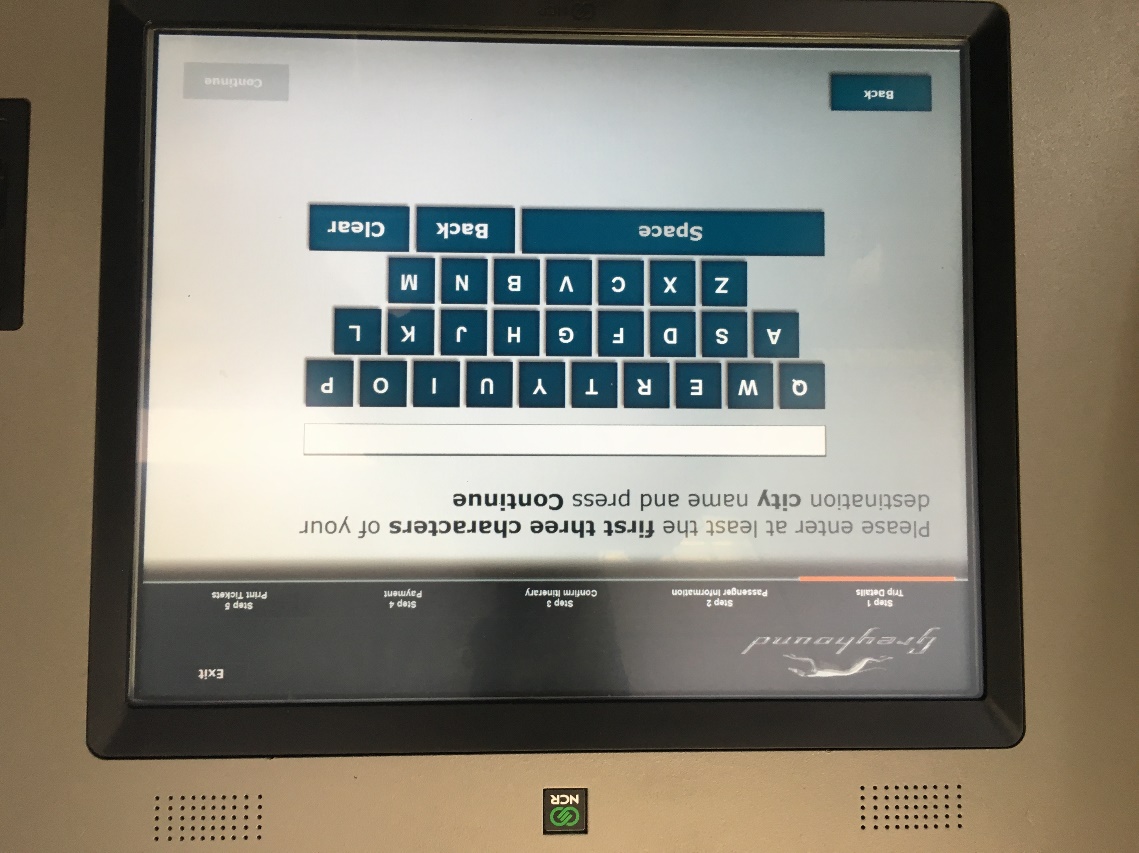 Press the first three letters of your destination, the press the Continue button in the bottom right corner.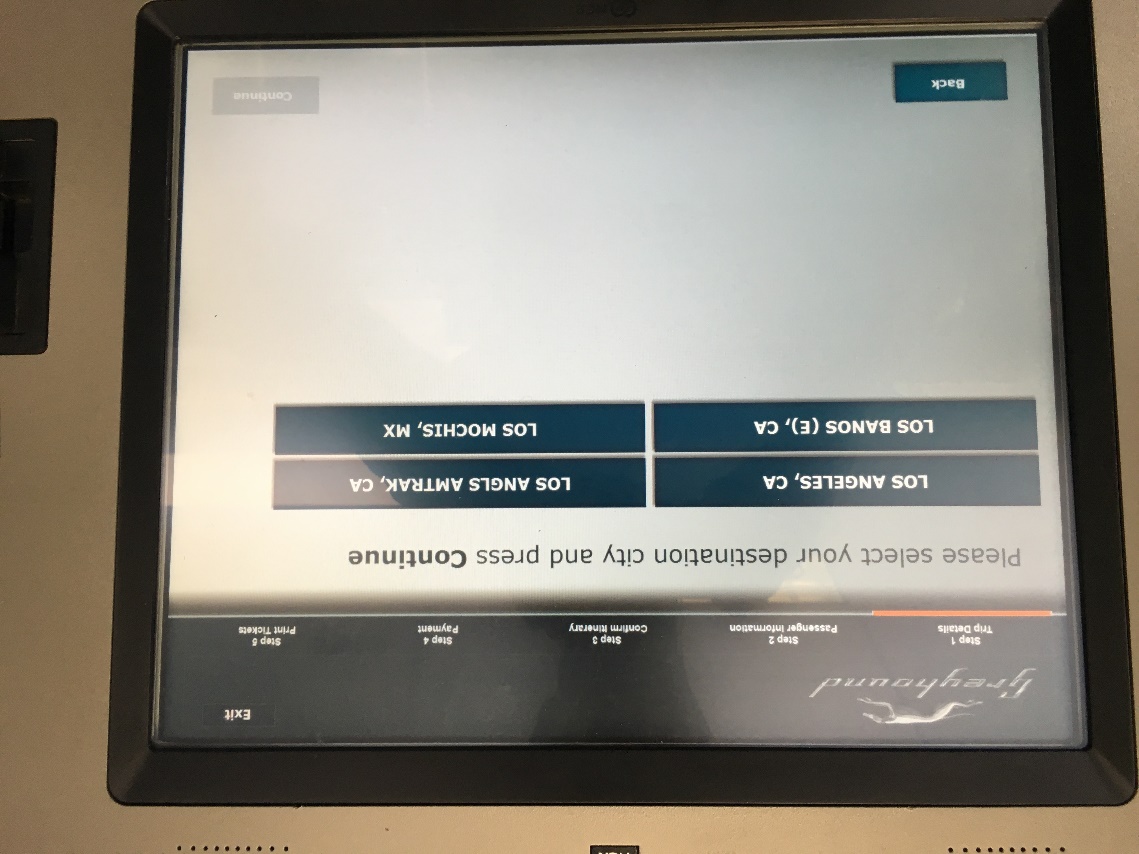 Press your destination on the screen and then press the Continue button in the bottom right corner.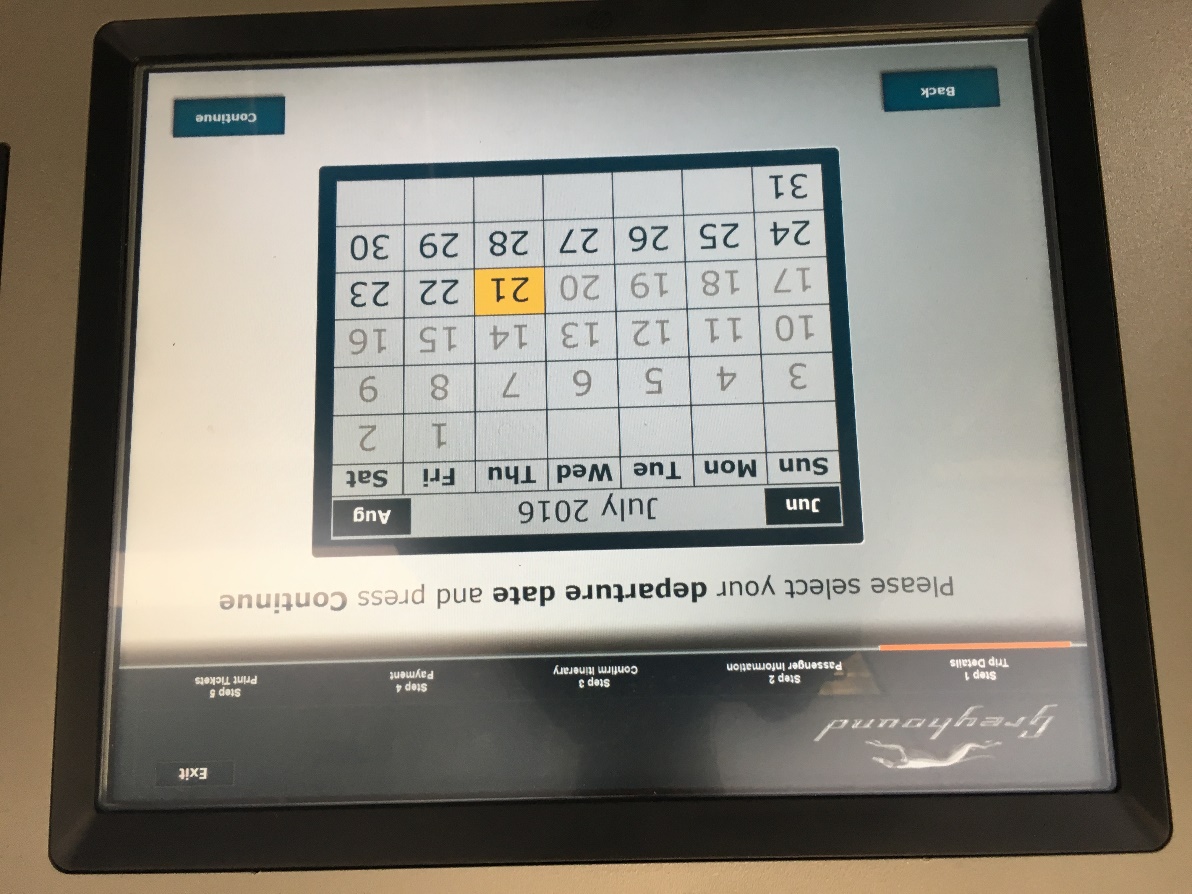 Press your departure date (probably today’s date) and then press the Continue button.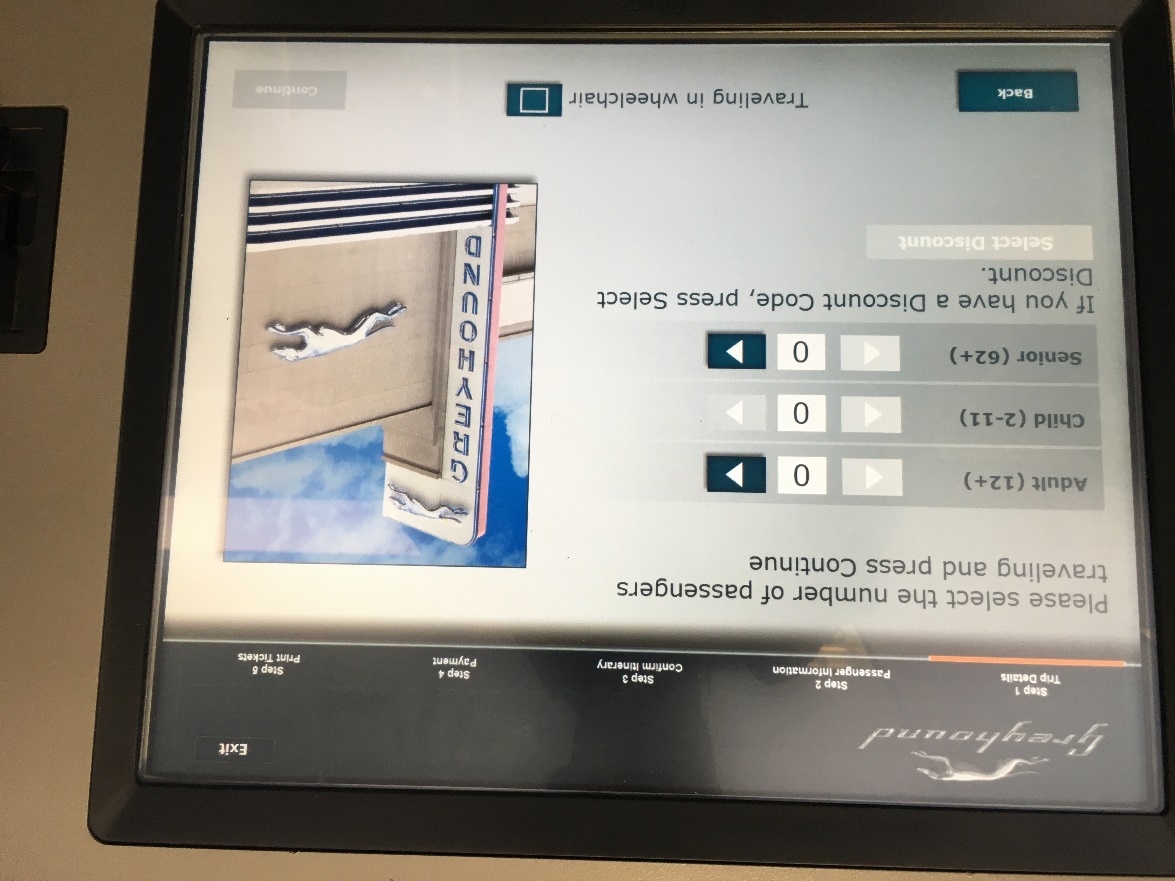 Press the > (arrow) button next to the type of tick you would like to buy. Then press the Continue button.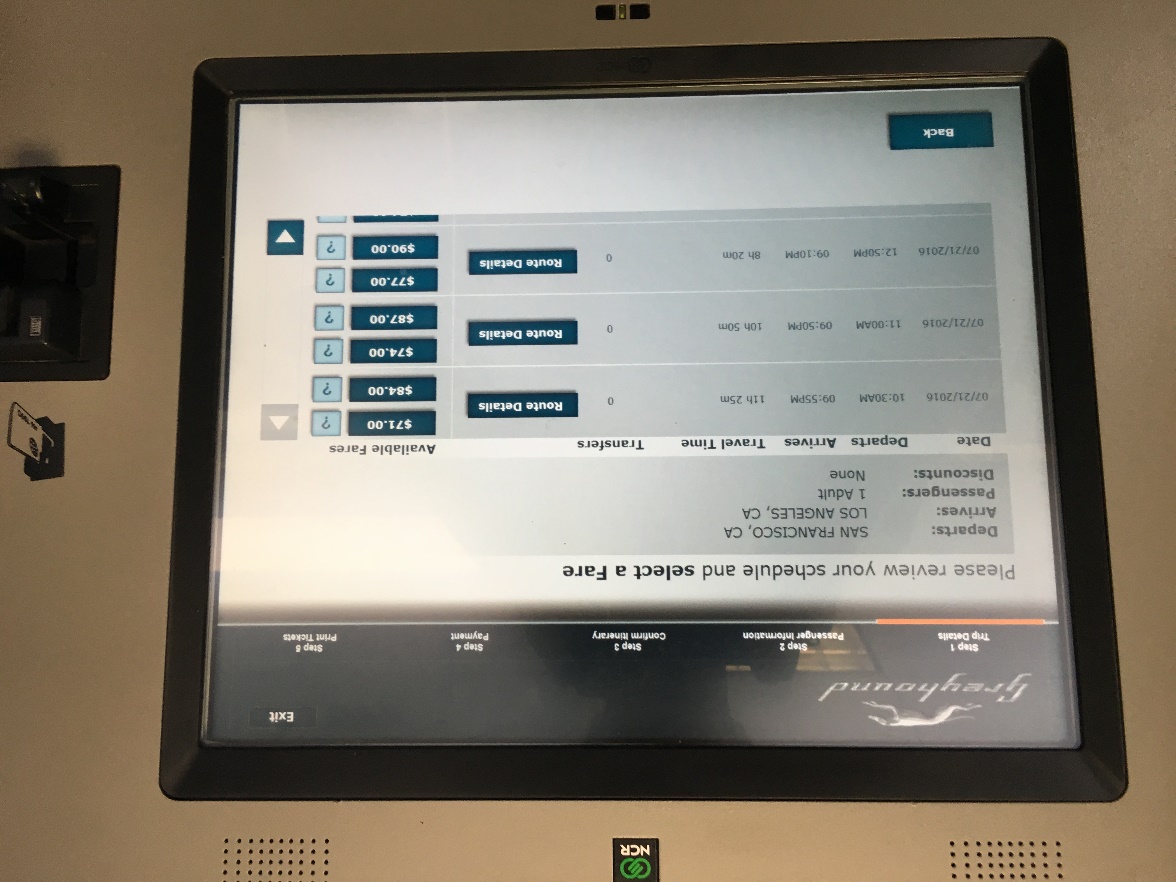 Press the least expensive price of the trip you would like to take. When the machine asks “Would you like to accept this fare?” press Accept.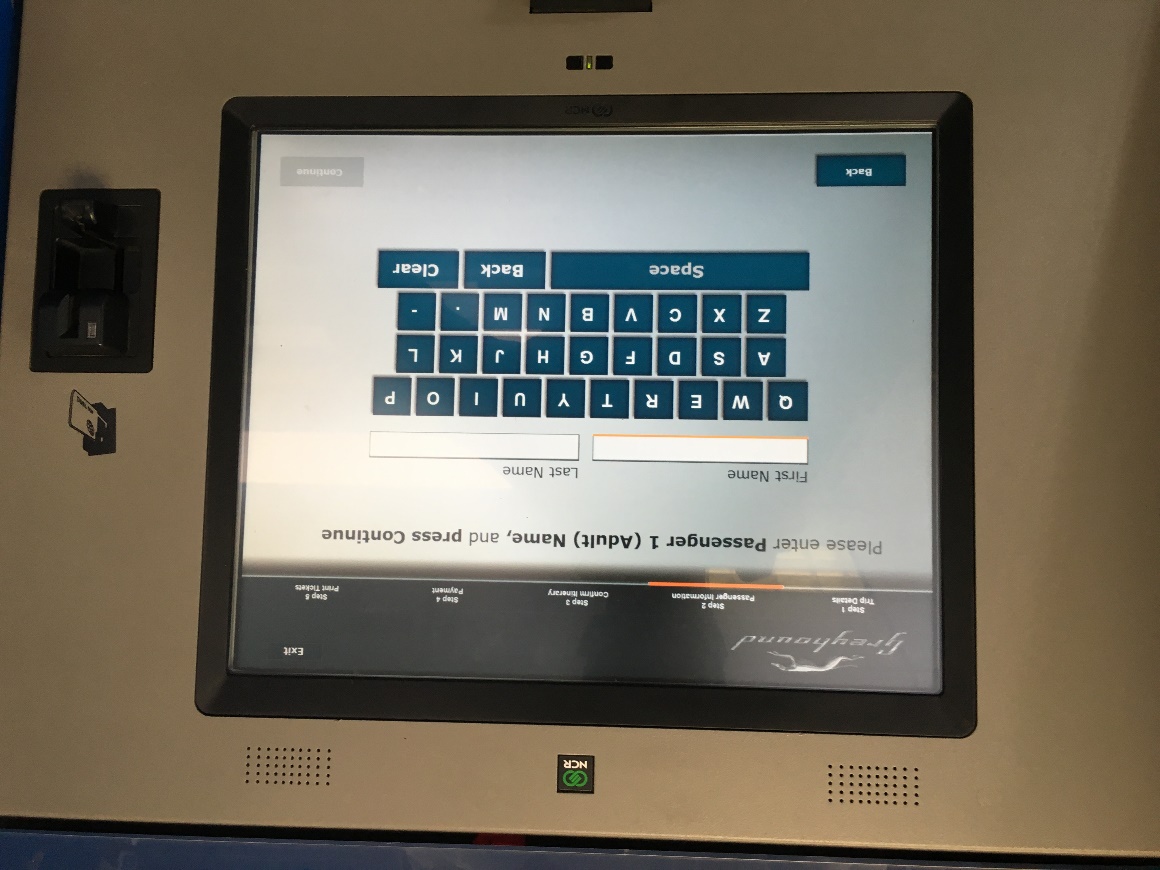 Type your first and last name into the machine. Then press the Continue button. It will then ask you to “Review your Itinerary and Charges.” Make sure everything is as you want it to be then press the Continue button. It will then take you to “Terms and Conditions.” Press the Accept button in the bottom right corner.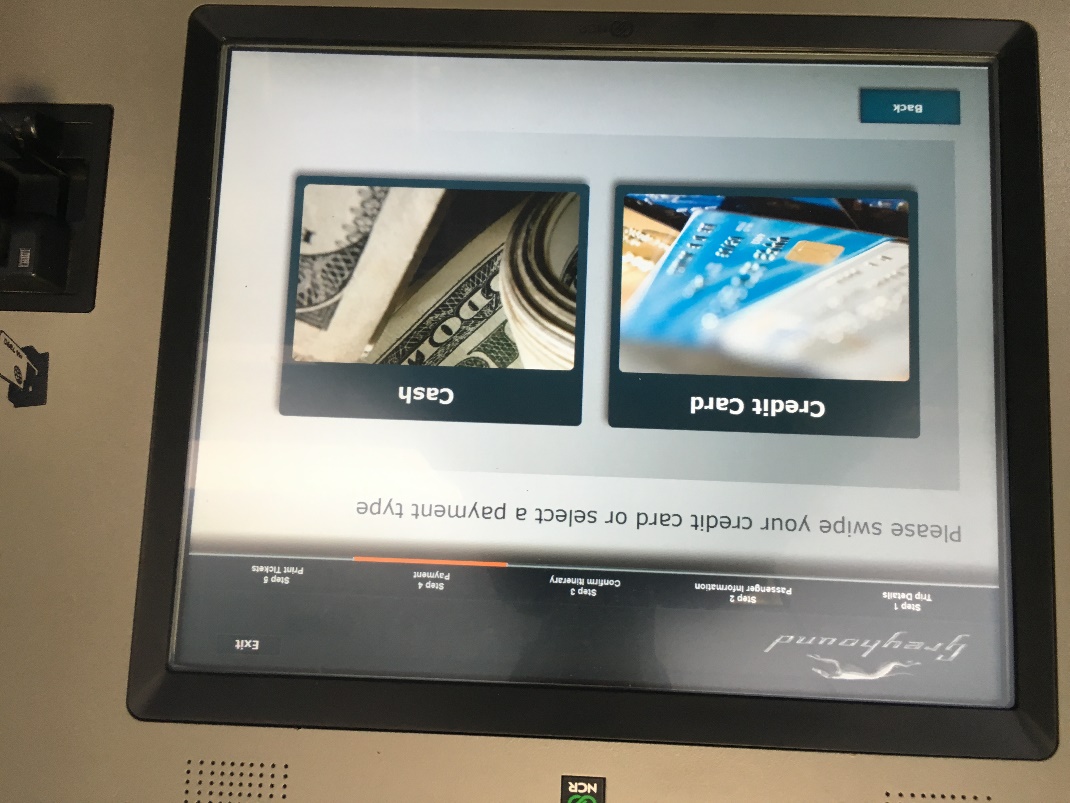 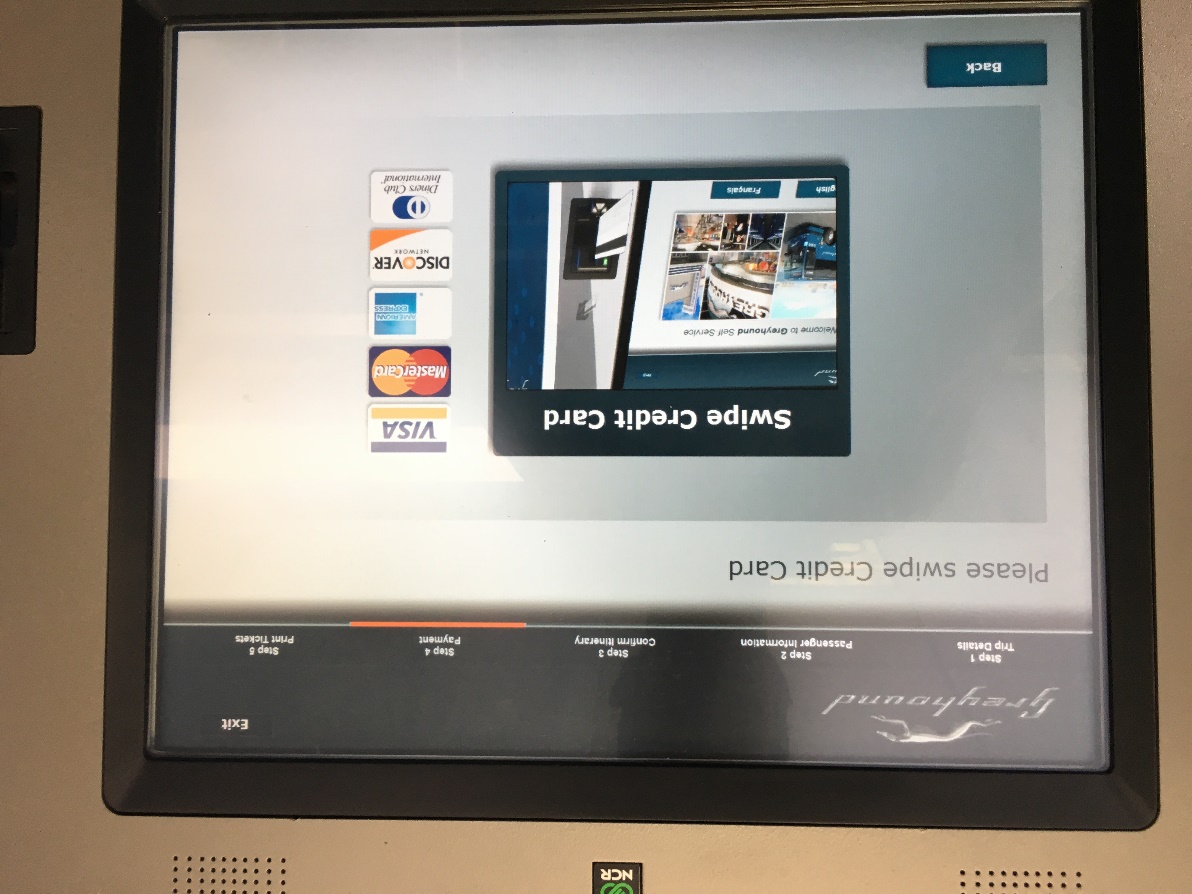 TO BAY AREA BY BUS: TRAINS FROM ARCATA STATION TO OAKLAND:To get from Arcata to the Bay Area, take the 9:35am bus. It will cost $63. Here is the schedule.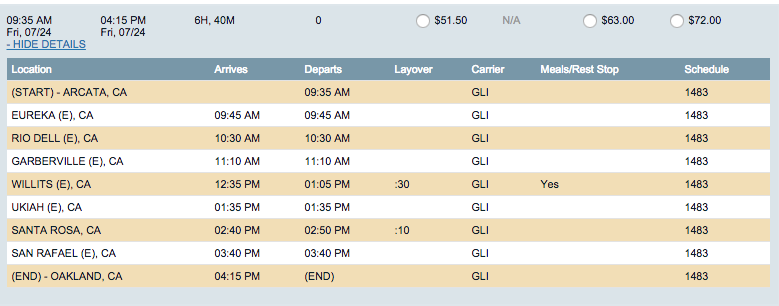 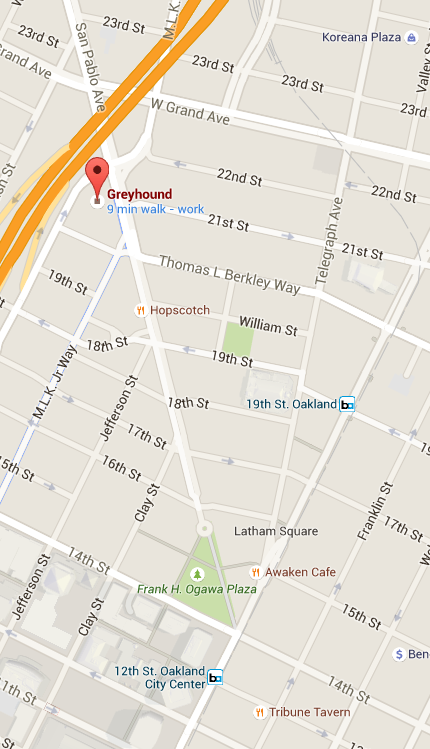 You will arrive in Oakland at 4:15pm. The Greyhound station is located near Oakland’s city center, and to BART. Here is a map:Look for the BART logo on 19th and Broadway, and 12th and Broadway. The BART logo looks like this:         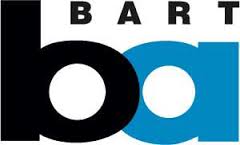 TRAVEL IN THE BAY AREA USING BART: Once you are in Oakland, you can transfer to Bart. BART stands for Bay Area Rapid Transit. BART operates five routes on 104 miles (167 km) of line, with 44 stations in four counties. With an average of 373,945 weekday passengers, 176,616 Saturday passengers, and 119,247 Sunday passengers in January 2013. 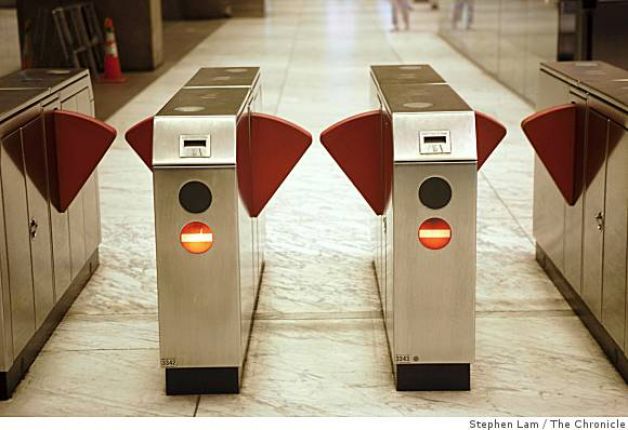 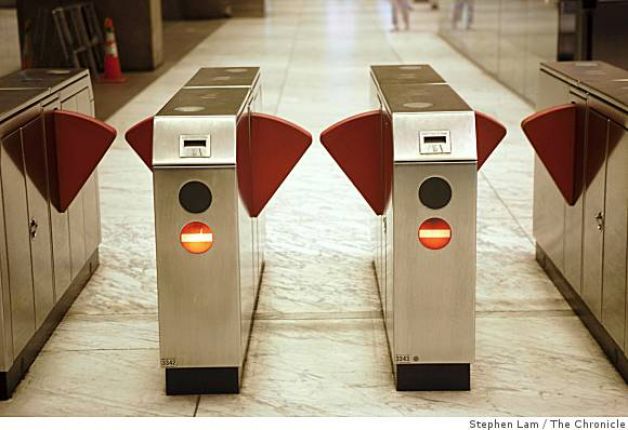 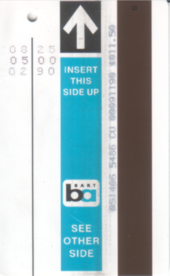 BART MAP: 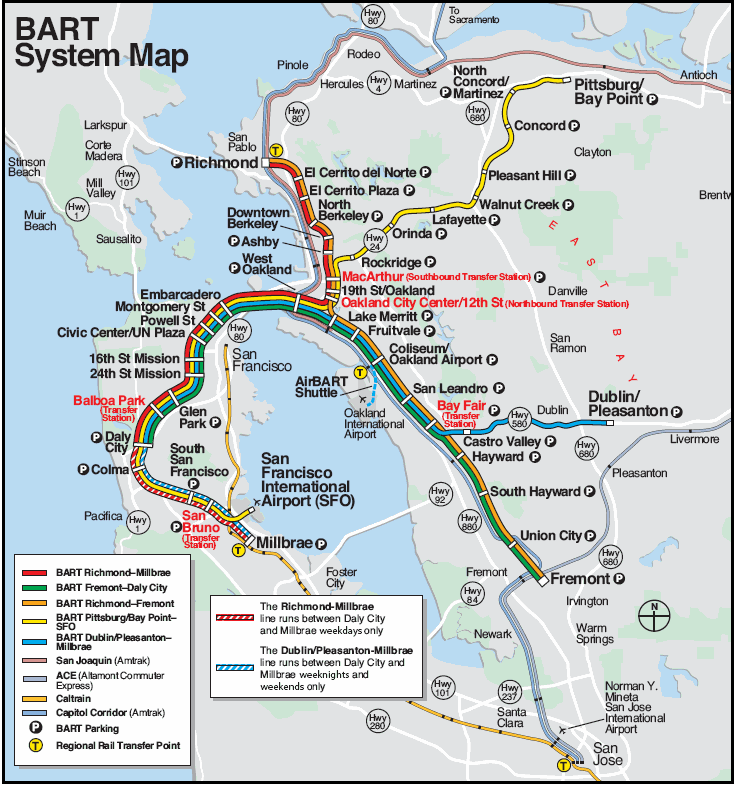 TO SACRAMENTO BY BUS: BUSSES FROM ARCATA STATION TO SACRAMENTOOnce you arrive in Oakland, you can transfer to a bus that will carry you to Sacramento. You should arrive at Sacramento at 6:30pm. The standard fare is $69.50. Here is the schedule: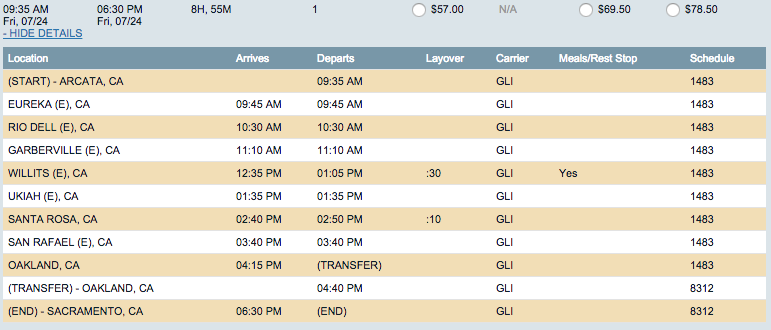 TO BAKERSFIELD BY BUS: BUSSES FROM ARCATA STATION TO BAKERSFIELDOnce you arrive in Oakland, you can transfer to a bus that will carry you to Bakersfield. You should arrive at Sacramento at 11:50pm. The standard fare is $137.50. Here is the schedule: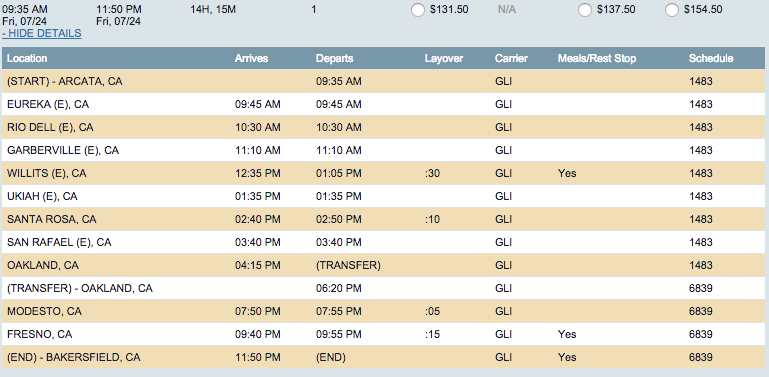 TO LOS ANGELES BY BUS: BUSSES FROM ARCATA TO LOS ANGELESThe same bus that passes through Oakland will take you to Sacramento. You should arrive at Sacramento at 1:30am. The standard fare is $113.50. Here is the schedule: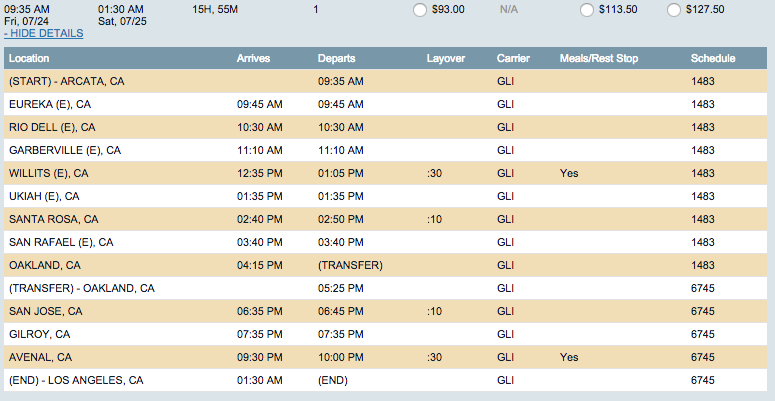 TO SAN DIEGO BY BUS: BUSSES FROM ARCATA TO SAN DIEGOThe same bus that passes through Oakland will go to Los Angeles, where you will transfer to . You should arrive at San Diego at 5:15am. The standard fare is $147.00. Here is the schedule: 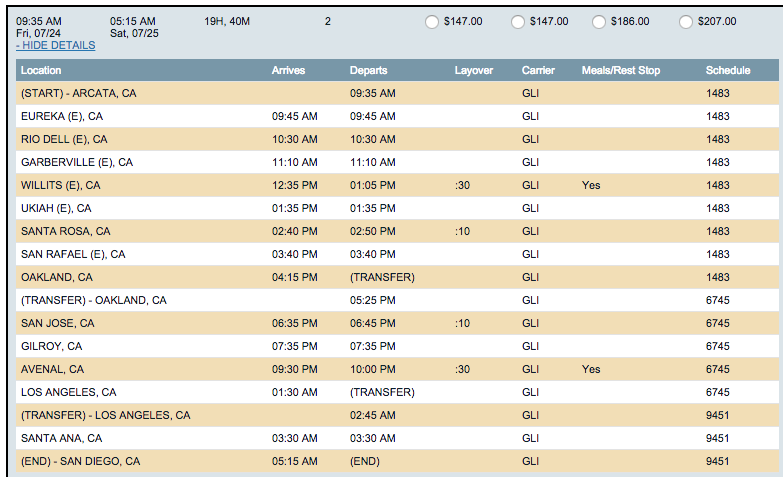 TRAVEL AROUND LOS ANGELES AREA USING METROLINK:Once you make it to Los Angeles, you can get around the area using MetroLink: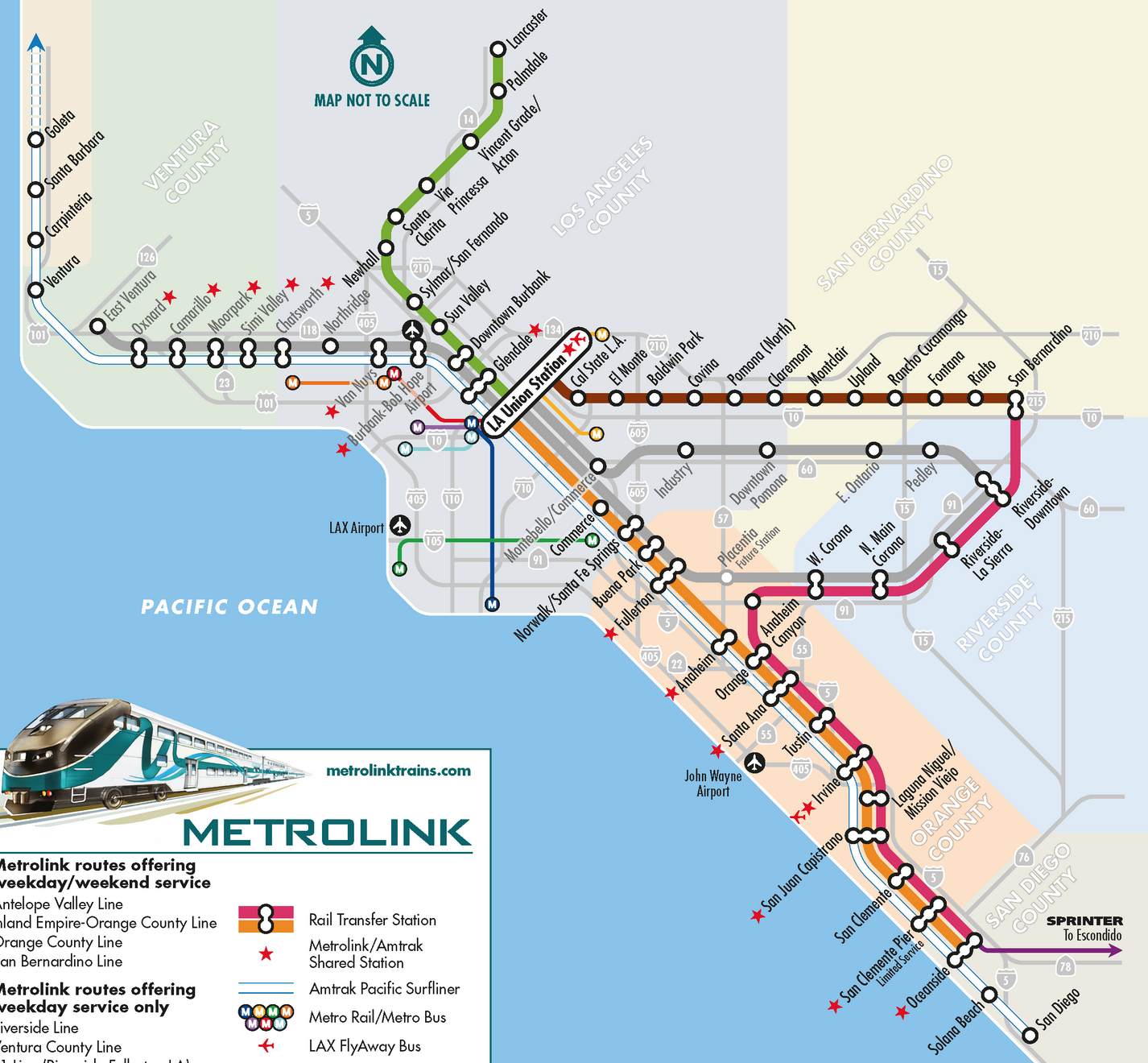 Purchasing Metrolink Tickets with Ticketing Machine: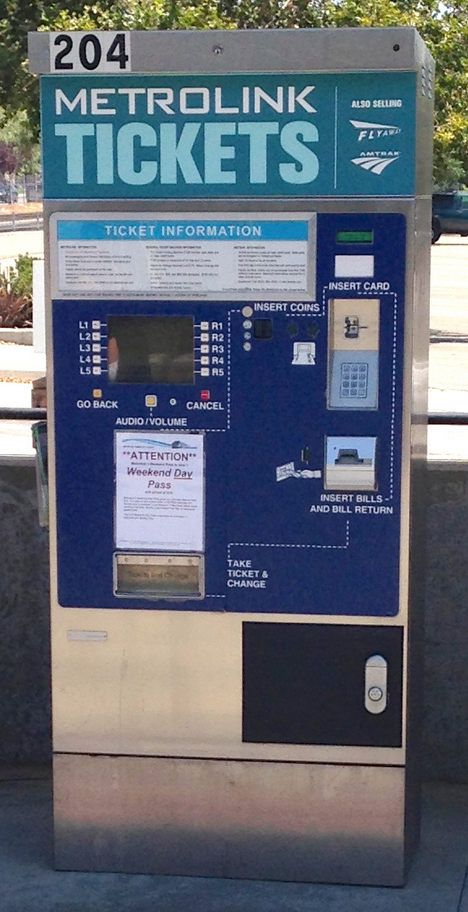 Metrolink tickets are not sold onboard the train, and must be purchased prior to barding the train. Ticket vending machines (pictured right) are located on Metrolink train platforms. To purchase a ticket, follow these instructions: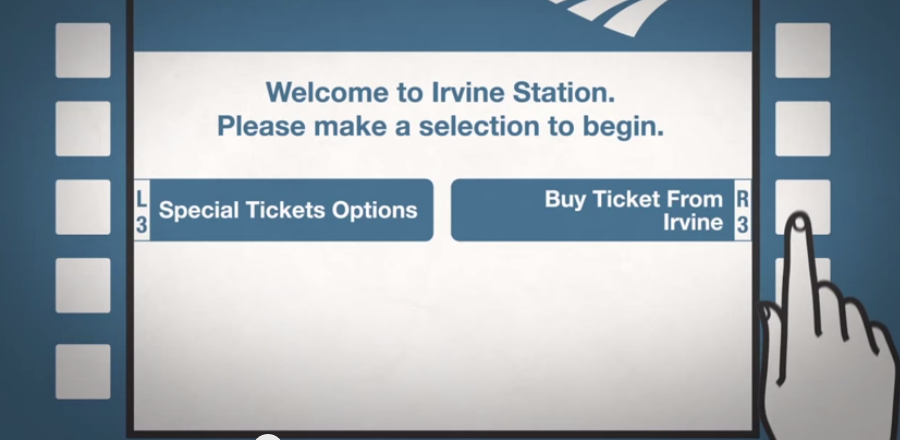 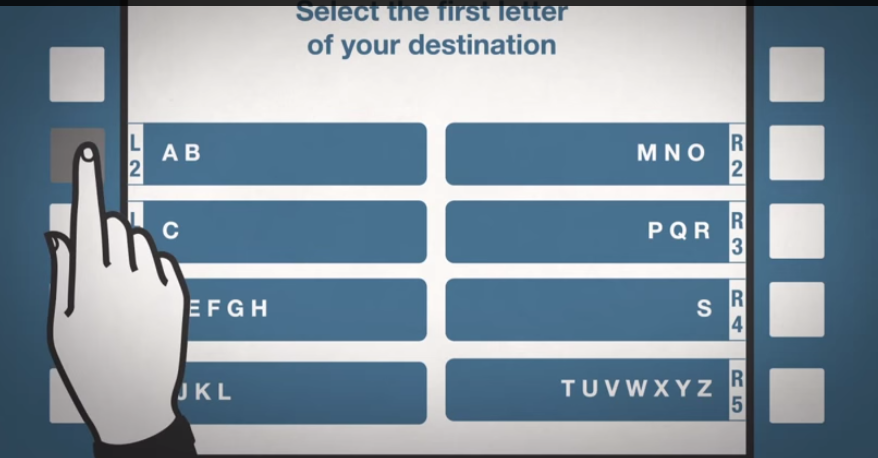 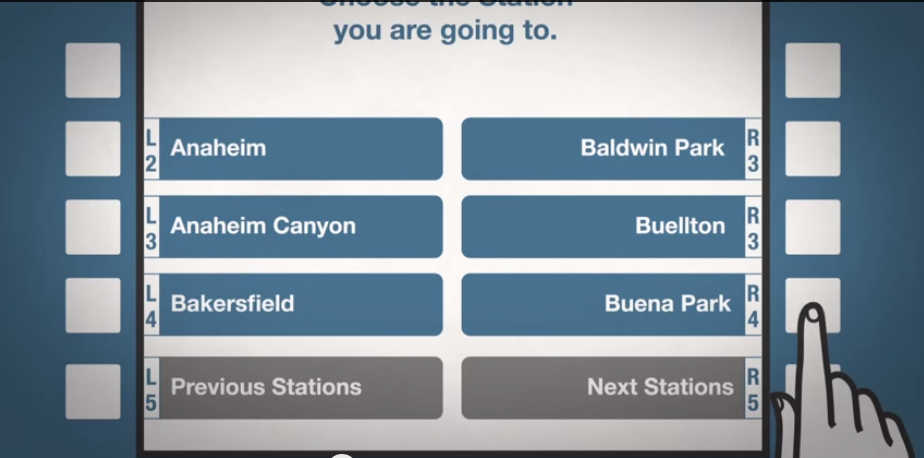 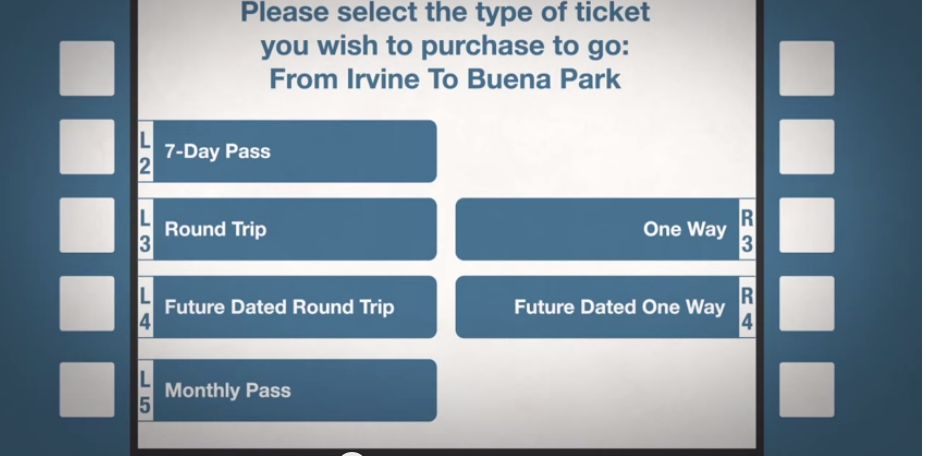 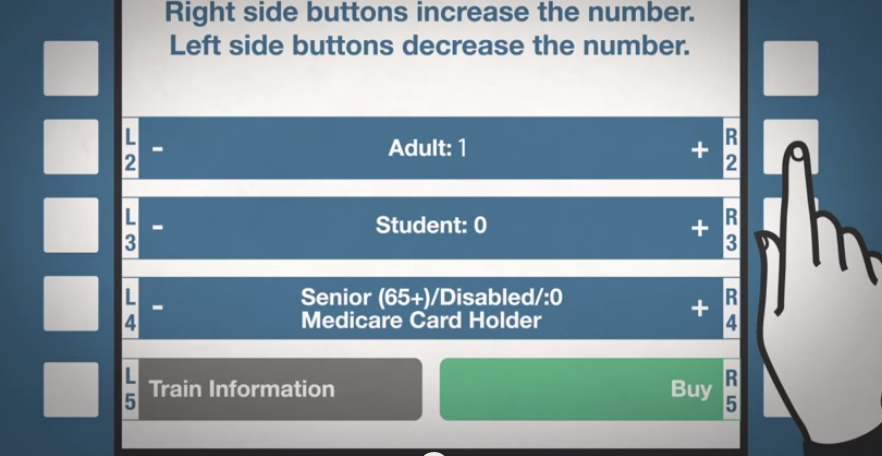 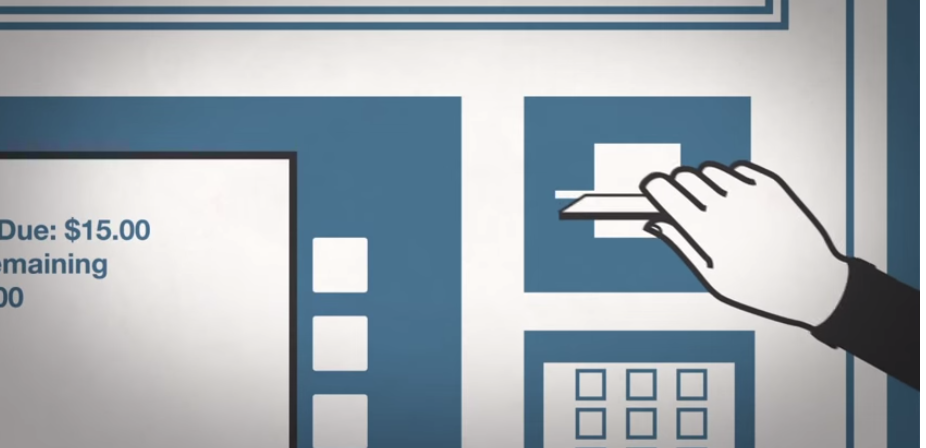 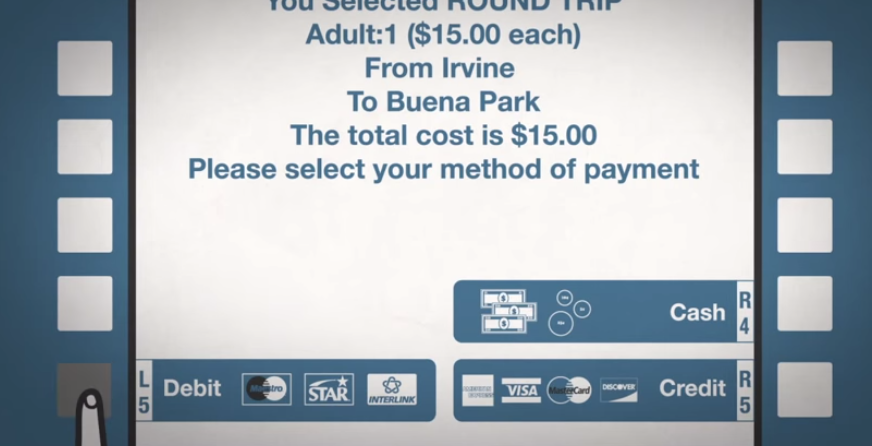 TRAINS FROM LOS ANGELES TO SAN DIEGOFrom Los Angeles, you can get to San Diego by taking the “Pacific Surfliner.” If you have arrived in Los Angels at 6:40 pm, you can get the train to San Diego at 7:10 pm and 7:20 pm. The trip to San Diego will cost $90, including travel from Los Angeles. 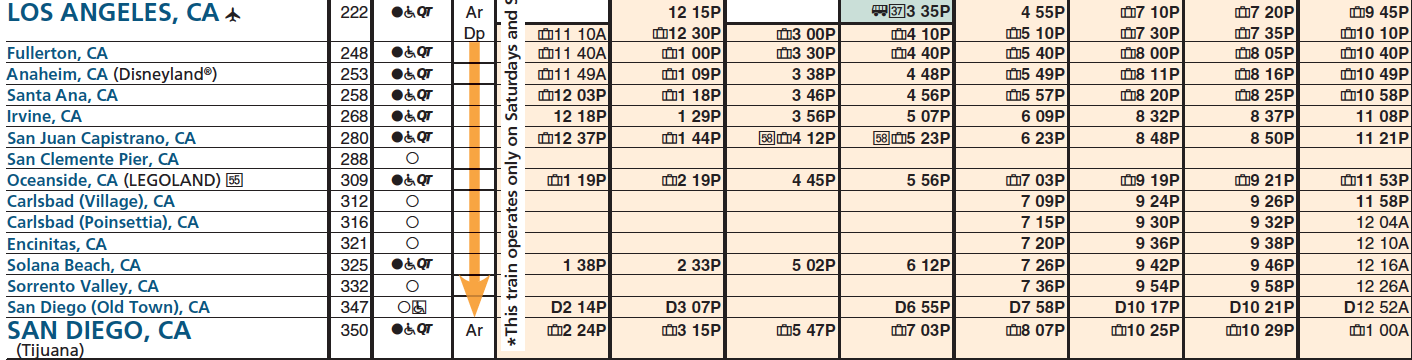 PURCHASING TICKETS AT AN AMTRAK STATION USING A TICKET MACHINE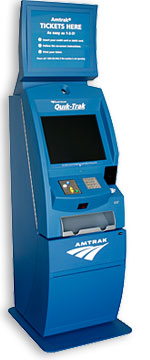 If you make it to an Amtrak station, there may be an electronic kiosk where you can purchase bus and train tickets (pictured left). Make sure you buy a ticket all the way to your final destination, rather than purchasing separate tickets for each leg of the journey. The Quik-Trak machine uses a touch screen. To purchase tickets using the Quick-Trak Machine, follow these instructions: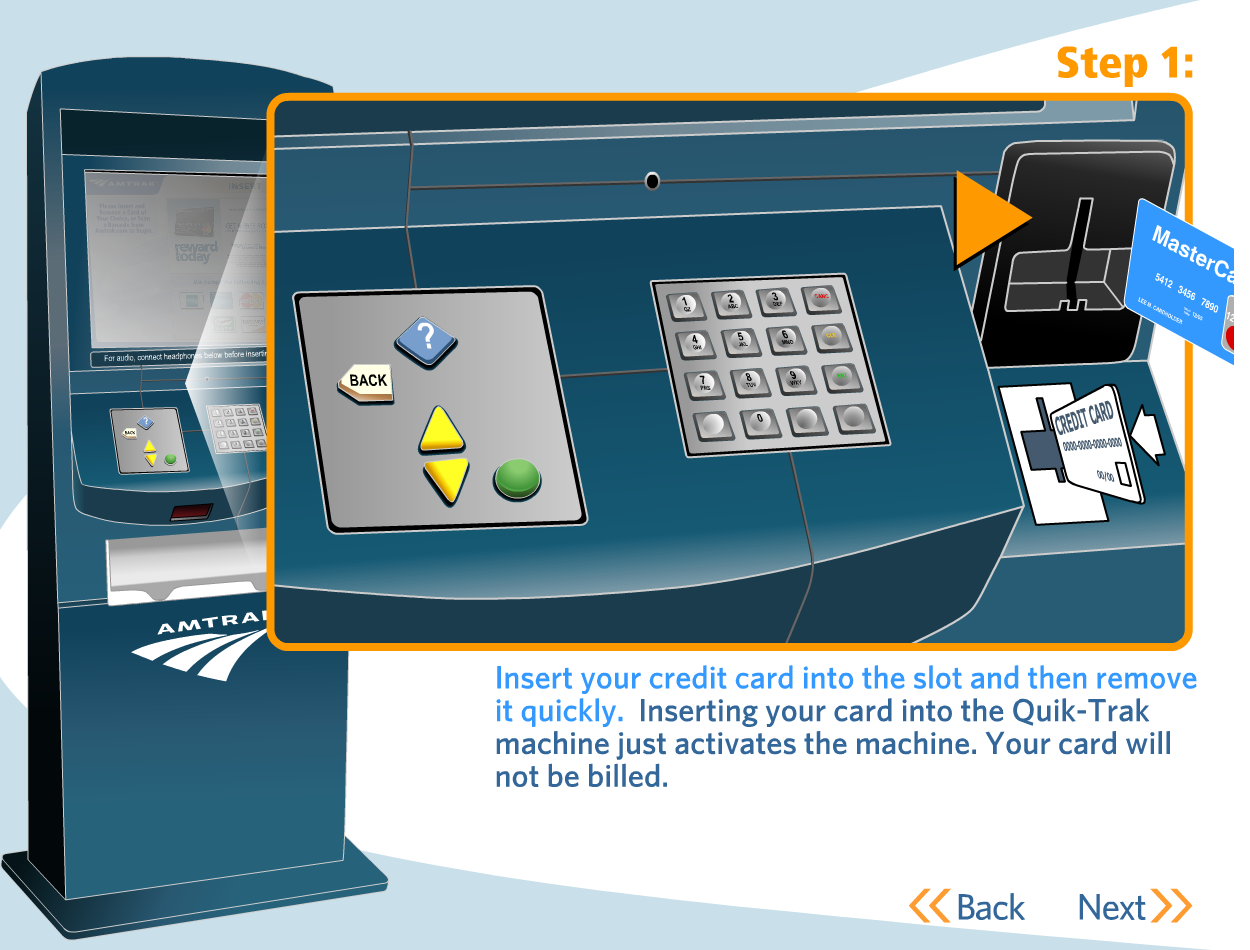 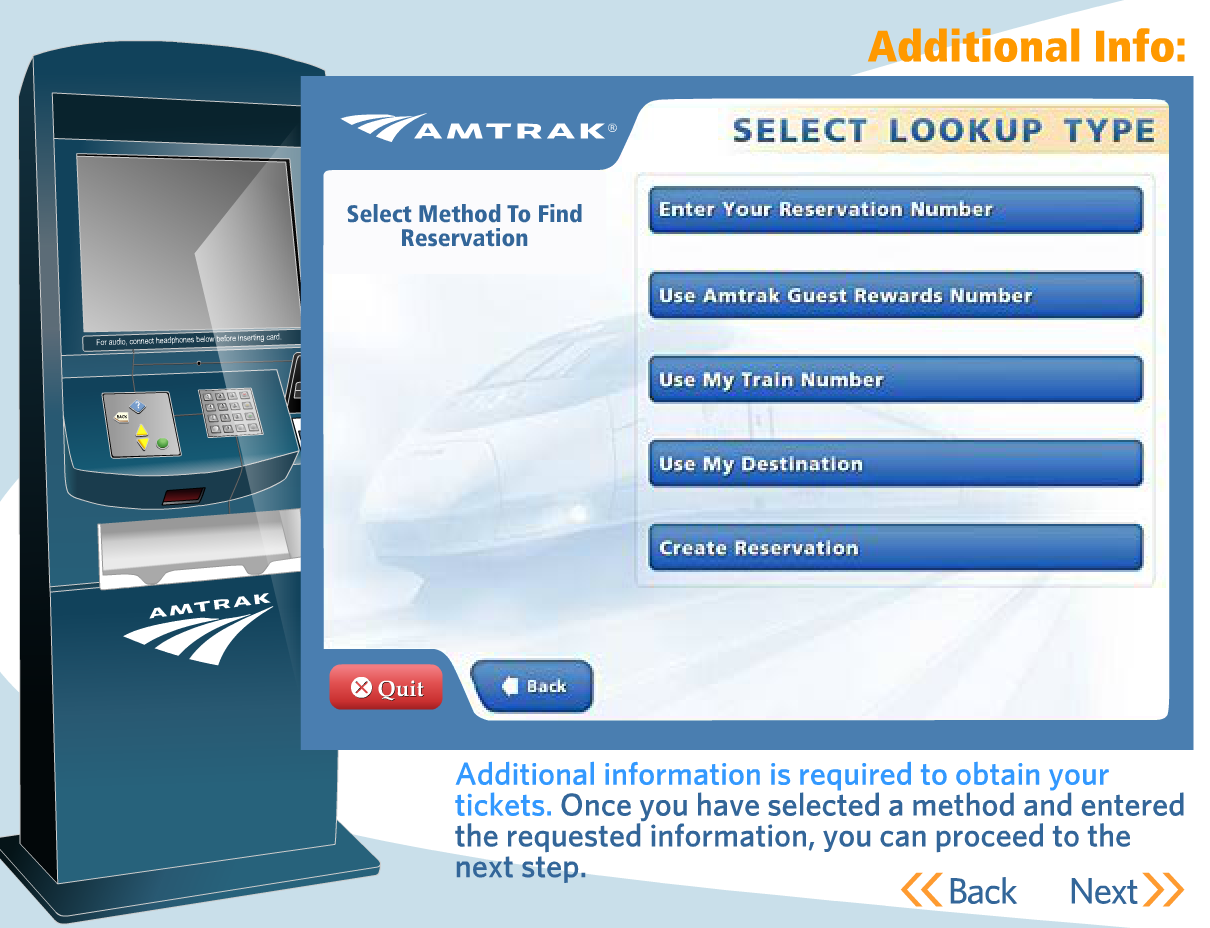 Step 2: Touch “Create Reservation” and select the location where you would like to go, and when. 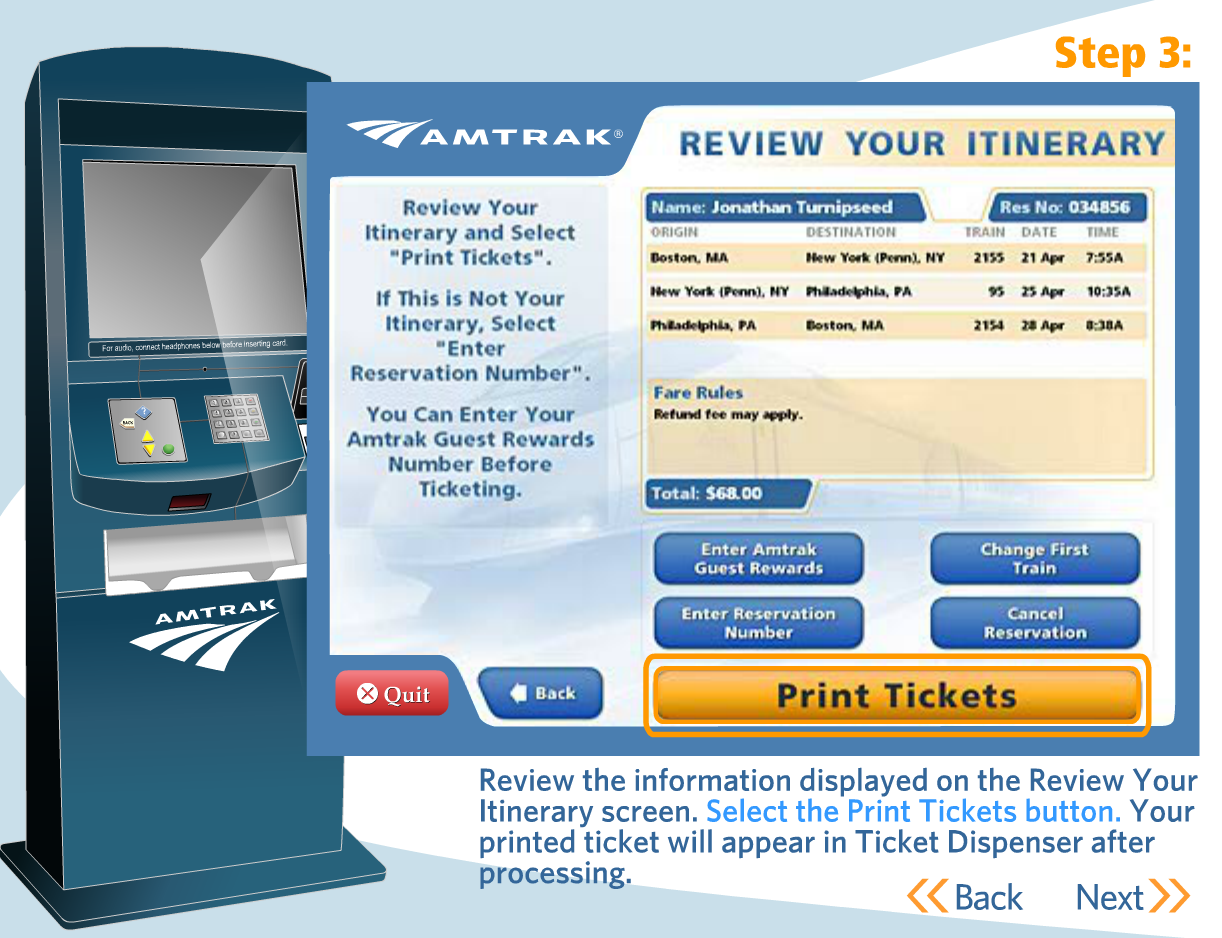 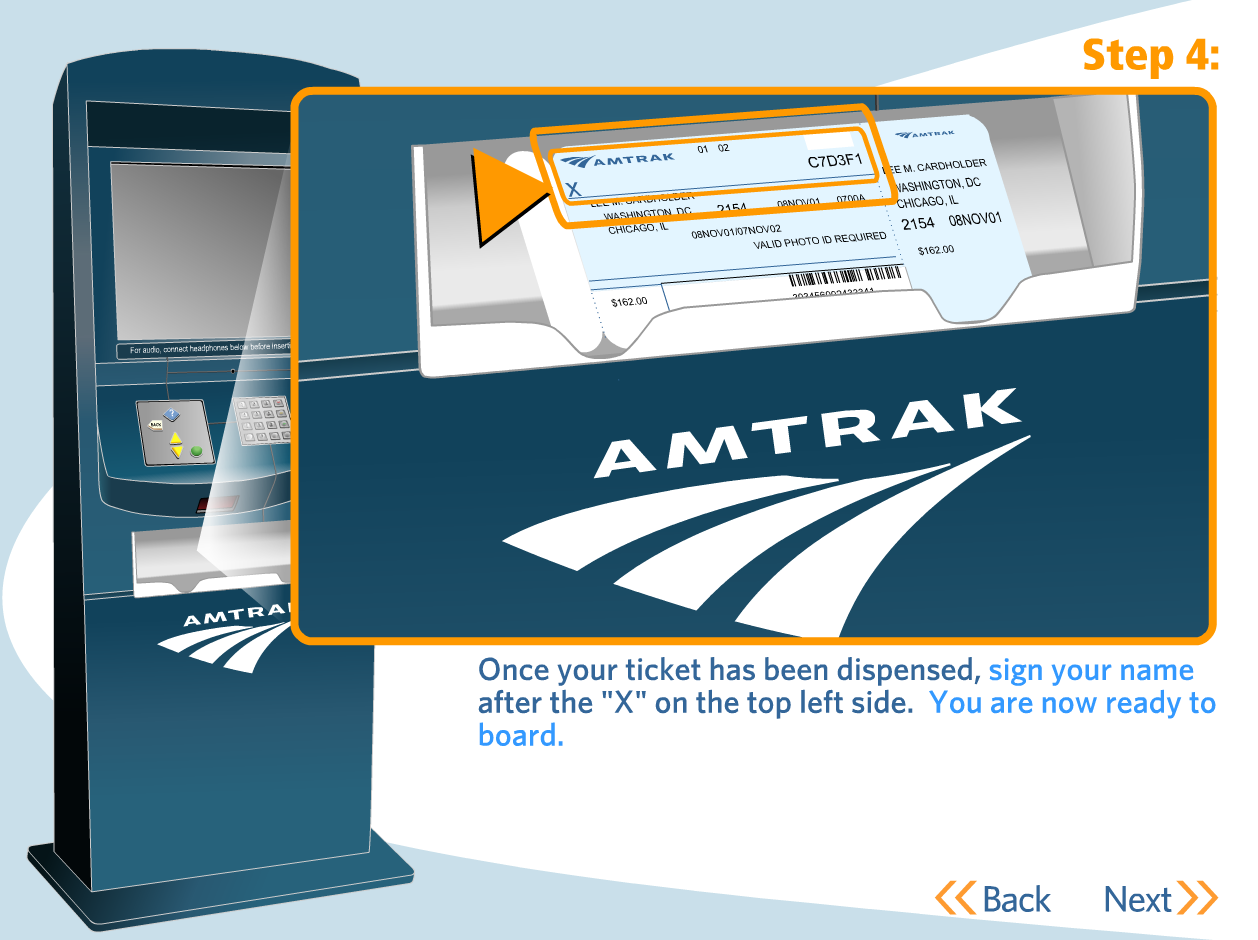 UNDERSTANDING YOUR AMTRAK TICKET AND TRIPYour Amtrak ticket should look like one of the following shown below. They list your name, departure and arrival location, departure and arrival time. To find the boarding gate where your train is leaving ask an Amtrak employee or look for a monitor that lists it. These monitors will usually list the boarding gate 15 minutes before the departure time of the train. Make sure to get on your train as soon as possible - some trains will not let you on if you don’t board 10 minutes before the departure time. You may have to get on multiple trains to get to your destination. For part of your Amtrak trip you may have to take a Thruway Bus. If you cannot find something make sure to talk to people. Try to find someone who works at Amtrak, but you can always ask for help from a stranger.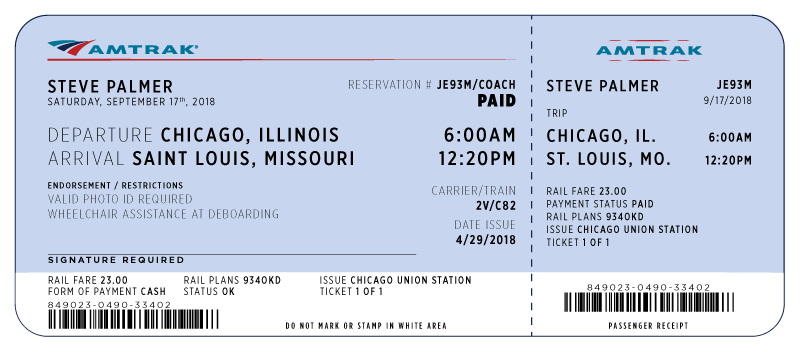 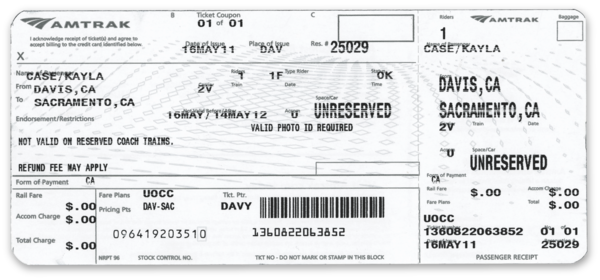 EMERGENCY SERVICESThese service providers can help you in the event of a problem:LEAVING PELICAN BAYArcata Greyhound StationOAKLAND BUS STATIONTO BAY AREA BY BUSDirections to OaklandTravel in the Bay Area Using BARTBART CardBART MapTO SACRAMENTO BY BUSTO BAKERSFIELD BY BUSTO LOS ANGELES BY BUS TO SAN DIEGO BY BUSTRAVEL AROUND LOS ANGELES USING METROLINKMap of Metrolink ConnectionsPurchasing Metrolink Tickets with Ticketing Machine EMERGENCY SERVICESSACRAMENTO:For all services, dial 2-1-1 on any phone.Emergency Shelters for men:Union Gospel Mission
400 North Bannon Street, Sacramento, CA 95814 
Ph. (916) 447-3268
Provides a seven 7-night stay for single men. Be there at the black metal gate by 5:30 p.m. for a first come/first serve basis. You can have 7 nights in, then stay out for three nights, and come back for 7 more days. Preference usually given to "first timers" or new people, so let the staff know if this is your first time.Salvation Army
200 North B Street, Sacramento, CA 95814 
Ph. (916) 442-0331 x0
Emergency shelter provided for single men or women only. You must be at their B street lobby at 1:00 p.m. for placement onto the waiting list. Offers a 30 to 60 day shelter assisting in employment and housing independence.Adult Shelter VOA
1400 North A Street, Building B, Sacramento, CA 95814 
Ph. (916) 448-5507
You must show up the first time to have your name placed on the waiting list. Check in each day 9:00 a.m. to 12:00 p.m. - Intake is at 1:00 p.m. Call in each day for check-in after your name is on the list. When your name is close to the top, then show up or if you call in the staff will tell you to show up if you may receive a bed space.LOS ANGELES: For all services, dial 2-1-1 on any phone.Shelters: Year Round Emergency Shelter 
(800) 548-6047, 
TTY: (800) 660-4026SACRAMENTO:For all services, dial 2-1-1 on any phone.Emergency Shelters for men:Union Gospel Mission
400 North Bannon Street, Sacramento, CA 95814 
Ph. (916) 447-3268
Provides a seven 7-night stay for single men. Be there at the black metal gate by 5:30 p.m. for a first come/first serve basis. You can have 7 nights in, then stay out for three nights, and come back for 7 more days. Preference usually given to "first timers" or new people, so let the staff know if this is your first time.Salvation Army
200 North B Street, Sacramento, CA 95814 
Ph. (916) 442-0331 x0
Emergency shelter provided for single men or women only. You must be at their B street lobby at 1:00 p.m. for placement onto the waiting list. Offers a 30 to 60 day shelter assisting in employment and housing independence.Adult Shelter VOA
1400 North A Street, Building B, Sacramento, CA 95814 
Ph. (916) 448-5507
You must show up the first time to have your name placed on the waiting list. Check in each day 9:00 a.m. to 12:00 p.m. - Intake is at 1:00 p.m. Call in each day for check-in after your name is on the list. When your name is close to the top, then show up or if you call in the staff will tell you to show up if you may receive a bed space.BAKERSFIELD: For all services, dial 2-1-1 on any phone.Shelter and Food:Bakersfield Homeless Center  
1600 East Truxtun Avenue, Bakersfield, CA
(661) 322-9199OAKLANDFood: Alameda County Community Food BankCall 510-635-3663 to get registered to pick up food.Their address is 7900 Edgewater Drive Oakland, CA 94621Shelters: Dial 2-1-1 on any phone, and someone will direct you to a shelter. Also try:City Team722 Washington St., Oakland, CA.510.452.3758 and wait to dial 26 Healthcare: Dial 9-1-1 if it is an emergency. 1411 E 31st St, Oakland, CA ‎(510) 437-4800 ‎	SAN DIEGO: For all services, dial 2-1-1 on any phone. OAKLANDFood: Alameda County Community Food BankCall 510-635-3663 to get registered to pick up food.Their address is 7900 Edgewater Drive Oakland, CA 94621Shelters: Dial 2-1-1 on any phone, and someone will direct you to a shelter. Also try:City Team722 Washington St., Oakland, CA.510.452.3758 and wait to dial 26 Healthcare: Dial 9-1-1 if it is an emergency. 1411 E 31st St, Oakland, CA ‎(510) 437-4800 ‎	SAN FRANCISCOFood: Glide serves over 1,000 meals daily.Glide Memorial Church 330 Ellis St. 415-674-6000Shelter: Dial 2-1-1 on any phone, and someone will direct you to a shelter.Healthcare: Dial 9-1-1 if it is an emergency. San Francisco General Hospital1001 Portrero Ave.San Francisco, CA 94110415-206-8000